ver.20220613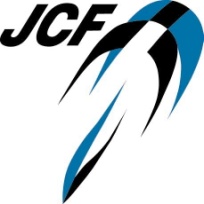 	 2022年JOCジュニアオリンピックカップ自転車競技大会	兼 2023年JCFジュニア強化指定選手選考会	実施要項	1	主催 公益財団法人日本自転車競技連盟2	協力	長野県自転車競技連盟3	後援	公益財団法人日本オリンピック委員会　公益財団法人JKA　松本市　松本市教育委員会 4	期日	2022年7月16日（土）～18日（祝月）5	会場	長野県・松本市美鈴湖自転車競技場（周長333m・屋外走路）　〒390-0302 長野県松本市 三才山18306	日程	7月16日（土）		15:00 ～　16:00	ライセンス・コントロール、ゼッケン配布17日（日）	9:00 ～		競技開始18日（祝月）	9:00 ～		競技開始15:30　～　　 　　　　　　閉会式（予定）7	参加資格(1)	競技者:　2022年度（公財）日本自転車競技連盟競技者登録を完了した日本国籍を有する者。下記の基準に基づき出場者を決定する。① 2022年のU17男子／女子	（2006，2007年生まれの者）② 2022年のU15男子／女子	（2008，2009年生まれの者）(2)	コーチ等:　各チーム2名までとして日本スポーツ協会の公認指導者有資格者あるいは、JCF登録者。8	参加制限	　1名2種目までとする。また参加申込が定員をオーバーした場合には過去大会の実績等により参加可否を決定、またポイント・レースでは予選を設ける。9	実施種目・標準人数・参加標準記録　　　　（注）　定数に満たない種目は中止する場合がある。10　競技規則　	最新版（公財）日本自転車競技連盟競技規則および大会特別規則による。　　　　　　　　　　　　　　※競技規則27条4の推奨値によるギア比制限を行う。11　表彰                (1）Ｕ17　男女各種目の1位に賞状と賞品を、2，3位に賞状を授与する。(2）Ｕ15　男女各種目の1位に賞状と賞品を、2，3位に賞状を授与する。12 申込方法	(1)  エントリーサイト（https://entry.jcf-system.jp/entry/tournament_select.html）から種目ごとに申込むこと。※＠jcf.or.jpおよび@www.jcf-system.jpからのメールを受信できるように設定のこと。(2)  申込および問合せ先	〒141-0021 東京都品川区上大崎3-3-1 自転車総合ビル5階
（公財）日本自転車競技連盟 業務部
 メールアドレス gyomu@jcf.or.jp(3)  申込期間   2022年6月15日（水）18:00受付開始。2022年6月2９日（水）23：59受付終了。13　参加料　  　競技者1名1種目につき5,000円出場決定後、エントリーサイトの指示に従い、（公財）日本自転車競技連盟に速やかに送金すること。連絡なき未着金の者については、原則として出場不可とする。14	ドーピング検査について(1)本競技会は、日本ドーピング防止規程に基づくドーピング検査対象大会である。本大会参加者は、大会にエントリーした時点で日本ドーピング防止規程に従い、ドーピング検査を受けることに同意したものとみなす。(2) また、未成年者においては、上記のドーピング検査の実施についての親権者の同意書を用意し大会出場時に持参して携帯し、検査対象者となった場合に検査員に提出すること。親権者の同意書フォームは、次のURLからダウンロードできる。https://www.playtruejapan.org/jada/u18.html(3) 本大会参加者は、本大会において行われるドーピング検査を拒否または回避した場合、検査員の指示に従わない場合、  帰路の移動等個人的諸事情によりドーピング検査手続きを完了することができなかった場合等は、ドーピング防止規則違反となる可能性がある。ドーピング防止規則違反と判断された場合には、日本ドーピング防止規程に基づき制裁等を受けることになるので留意すること。(4) 2022年4月よりUCIのアンチ・ドーピング規則が改定され、従来行っていた検査対象者の掲出は今後行わないこととなった。対象者には検査員または 通告員（シャペロン）により検査対象として選出されたことを通告される。(5) 日本ドーピング防止規程の詳細内容およびドーピング検査については、公益財団法人日本アンチ・ドーピング機構のウェブサイト（http://www.playtruejapan.org）にて確認すること。15　連絡事項(1) 競技者・コーチ等は、2022年度に有効な登録証を受付時に提出すること。(2) ライセンス・コントロールは、16日（土）15：00～16：00に実施する。(3) ライセンス・コントロール時に、競技用ジャージを提示して確認を受けること。(4) 年間を通して傷害保険に加入していること。（スポーツ安全協会等）(5) 競技中の疾病および負傷については、主催者側で応急処置をするが、その後の治療費については 初診料より本人負担となるため、必ず健康保険証等を持参すること大会中の疾病、負傷については 応急処置のほかは参加者の責任とする。(6) 競技中および練習中の事故については、原則として、主催者側はその責任を負わない。 また、不可抗力の事故に対しての賠償責任は認めない。(7) 参加申込書に記載された個人情報は、資格の確認及び大会に係る書連絡を行うほか、氏名、 生年月日、所属、競技成績、競技歴、写真などをポスター、プログラム、コミュニケ等で掲載する等 新聞社などマスコミ関係各社に情報を提供し、新聞等メディアに掲載される場合がある。(8) 本大会における肖像権、映像権利はすべて主催者に帰属する。撮影した映像を許可なく使用・ 公開することを禁ずる。(9) タイム・テーブル、注意事項等はコミュニケとして必要に応じ随時JCFウェブサイトにて発表する。 郵送での連絡は行わないので、各自十分注意すること。(10) 7月16日（土）に指定練習時間を設ける。17日(日)・18日(月)の早朝練習は設けない。※各日、17:00以降に関しては大会としての走路専用利用は行いませんので美鈴湖自転車競技場の利用方法に従い、使用していただくことは可能です（怪我・事故等に関し大会としての対応・保証等はございません）。また大会の準備また進行により使用できないことがありますことご了承ください。16 新型コロナウイルス感染症拡大防止対策について（1） 会場内ではＡＤカードでの入場規制を行う。 （2） 会場内ですべての関係者・参加者はマスクあるいはフェイスシールドを着用し、受付時など順番待ちの列では十分な間隔を空けるようにする。こまめに手洗いアルコール消毒を行う。競技選手は走行中以外ではマスクを着用すること。(3) 体調不良・発熱のある者は来場しないこと。 （4） 大会終了後、参加者から感染者が発生した場合は、参加者の症状確認および保健所などの聞き取りに協力すること.。（5） 感染防止ガイドラインを熟読し、遵守すること。17 その他 (1) 本大会は晴雨にかかわらず実施するが、天候等の影響で内容変更・中止する場合がある。 　　　(2) 本大会参加にあたって体調管理は各自の責任において行うこと。18　競技種目　日程　（予定：参加者数により変更することがございます）　　 16日（土）　　　指定練習、ライセンス・コントロール、ゼッケン配布等　　 17日（日）　　　U17、U15共に男女個人パーシュート、U17男女ポイント・レース、U17男女ケイリン 　　18日（祝月）　 U17、U15共に男子1kmタイム・トライアル、U17、U15共に女子500ｍタイム・トライアル　　　　　　　　　　　　U17男女スプリント(1)U17男子①1kmタイム･トライアルMUTT16名1分12秒000以内②スプリントMUSP16名11秒600以内③3km個人パーシュートMUIP12名3分43秒000以内④16kmポイント･レースMUPR20名（全国・地域大会決勝進出者）⑤ケイリンMUKE24名（全国・地域大会決勝進出者）(2)U17女子①500mタイム・トライアルFUTT12名41秒500以内②スプリントFUSP16名13秒300以内③2km個人パーシュートFUIP12名2分53秒000以内④12kmポイント・レースFUPR16名（全国・地域大会成績・都道府県推薦者）⑤ケイリンFUKE18名（全国・地域大会成績・都道府県推薦者）(3)U15男子①1kmタイム･トライアルMYTT16名1分18秒000以内②3km個人パーシュートMYIP12名4分15秒000以内(4)U15女子①500mタイム・トライアルFYTT12名 43秒000以内②2km個人パーシュートFYIP10名3分10秒000以内